موفق باشیدنام: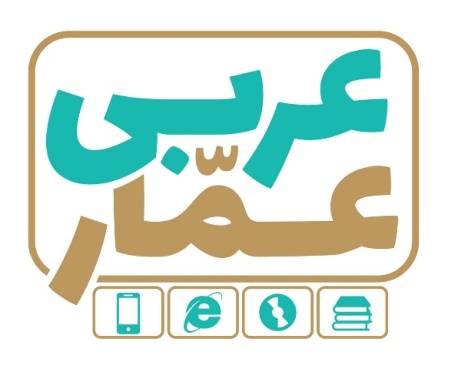 تاریخ امتحان:نام خانوادگی:ساعت برگزاری:نام دبیر طراح سوالات:مدت زمان امتحان:عربی دهم انسانی نوبت دومعربی دهم انسانی نوبت دومعربی دهم انسانی نوبت دومردیفسؤالاتبارم۱ترجم العبارات التّالية إلي الفارسيّة بعباراتٍ مألوفۀٍ: (عبارت¬هاي زيررا به فارسي روان ترجمه كنيد:)الف) ربّنا آتِنا فی الدّنیا حسنةً و فی الآخرة حسنةً .                                 ب) لمّا شَاهَدَ بُهلولُ هَذَا العَمَلَ، إبتَسَمَ.                                 ج) الدّنیا سِجْنُ المؤمنِ و جنّةُ الکافِرِ.                                           د) تُوُفّیَ فی القاهرۀِ فی السّادسۀِ والثّمانینَ مِن عُمرِهِ.                             ه) مدح آل البيت في عصرالأموييّن ما كان أمراًبسيطاً .و) وَ مَا تُقَدِّمُوا لِأنْفُسِکُمْ مِنْ خیرٍ، تَجِدوهُ عندَ اللهِ .ز) عندمَاإعترضْتُ، ضَرَبُوني وهَدَدُّوني.ح) هو اللهُ الذّي يَرَي كُلَّ أحدٍ و يعلمُ كلَّ شيءٍ.ط) هناك طلّابٌ يعملون لِمجدِ البلدِ وعِزِّها.ی) أكرمْ أمَّكَ علي تَعَبِهَا الكثيرِ.5۲إنتخبِ الصّحيحَ في التّرجمةِ: (گزينۀ صحيح را درترجمه انتخاب نماييد:)الف -إنّ النّمیمةَ تَزرعُ الضّغینةَ.1) شاید سخنچین (بذر) کینه بکارد.                                 2) به راستي سخنچینی (بذر) کینه میکارد.   ب) دستانش را به سوی آسمان بلند کرد.  1- رفعَ يداهُ إلی السّماء .                                                  2- رَفَعَتْ يَدَيْهَا إلی السّماء . ج) العلماءُ باقونَ ما بقيَ الدّهرُ.1)دانشمندان ماندگارند تازماني كه روزگارباقي است.        2)دانشمندان ماندگار بودند تازماني كه روزگارماندگار بود.1.5۳الف)ترجمِ المفرداتِ المشار إليها:-رأي النّبيَّ في المنامِ.                                                       –تَسَلَّقَ مِنْ جُدرانِ البساتينِ.-الطلّابُ في الجامعاتِ يعملون بجدٍّ.                                –العلمُ(افزايش مي يابد)علي الإنفاقِ.ب)إنتخب المتضادّ:إذاكانَ كلامُ الحكماءخطأ،كانَ داءً.(المريض،الدّواء،الألم)   ج)انتخب المرادف:كلُّ عامٍ وأنتم بخير.(السَّنة،السِّنة،الأسنان1.54الف) أكمل الفراغَ في التّرجمة: قائدُ الثّورةِ العظيمِ الإمامُ الخمينيُّ (ره)أيْقَظَ المسلمينَ مِنْ نومِ الغفلةِ.رهبركبير.......... امام خميني(ره)، مسلمانان را از........... بيداركرد.0.5۵ب)أصلحِ الأخطاءَ في التّرجمةِ: (غلطها را در ترجمه اصلاح كنيد:)و إذا قُرِئَ القرآنُ فاسْتَمِعوا لَهُ و أنْصِتُوا : ←هرگاه قرآن میخوانند، گوش می دهید و از جا برخيزيد1۶الف)ترجم هذه العبارةَ مِن نهجِ البلاغةِ :      لسانُ العاقلِ وراءَ قلبِهِ وقلبُ الأحمقِ وراءَ لسانِهِ.ب)كدام آيه نشانگر حكمفرما بودن نظم برجهان آفرينش است؟□ لاالشّمسُ ينبغي لها أنْ تُدْركَ القَمَرَ ولا اللّيلُ سابقُ النّهارِ.            □ هوالذّي جعلَ الشّمسَ ضياءً و القمرَ نوراً.□ فإذا برِقَ البصرُ وخَسِفَ القمرُ.17إقرأالنّصَّ التّالي ثمَّ أجب عَن الأسئلة: (متن زيررا بخوان وبه سؤالات جواب بده:)کانَ السّیدُ الحمیریُّ مِنَ الشّعراءِ الملتزمینَ فی القرن الثانیّ ،کانَ یدافع عَنِ الحقّ و لِذلکَ أصبحَ مَبغوضاً عندَ الأمویّین لِأنّهم کانوا یزرعونَ بُذُورَ الحقدَ و العداوةَ لِآلِ علیٍّ(ع) فی قلوبِ النّاسِ و کان السّید یُحْبِطُ خُطّةَ الأموییّن و یُبيّن فضائلَ أهلِ البیتِ.الف) لِمَن کانَ الحمیریّ محبّاً؟                                            ب) ماذا کانَ یَعمَلُ السّیدُ الحمیریُّ؟ج)مَن كانوا يزرعونَ بذورَ الحقدَ لِآلِ البيتِ؟                                 د)أكتب مفرد «فضائل»وترجمة«الملتزمينَ»:28أكملِ الفراغَ بالكلمةِ المناسبِة: (جاي خاي را با كلمۀ مناسب كامل كنيد)الف).......التّلميذاتُ في المدرسةِ.(يُرشِدُ-تُرْشَدُ-يُرْشِدْنَ)ب)تَواضعْ.........اللهُ.(يَرفعْك-تَرفعْك-يَرفعَك)ج)أرادَ الضَّيفُ أنْ.......الرّجلَ.(يَتركُ-يَتركَ-تَتركَ)0.759عيّن عددَ المعارفِ: (تعداد اسمهاي معرفه را معیّن کن:)       إنّ وعدَكَ الحقّ وأنت أحكمُ الحاكمينَ.0.2510عيّنِ الكلماتِ التّي ذا إعرابٍ فرعيِّ: ( كلماتي را كه داراي اعراب فرعي هستند،تعيين كنيد:)- لِفاطمةَ فضائلُ لا نَجِدُها فی الآخرین.  0.5۱۱أكملِ الفراغَ بالعددِ أوِ المعدودِ المناسبِ: ( هرجمله را با عدد يا معدود مناسب كامل كنيد:)الف ) فی الحدیقةِ (11)............... شجرةً.ب ) حَضَرَ ثلاثةُ ................. فی المدرسةِ (معلّمینَ – معلّماتٍ – معلّماً )0.5۱۲ الف ) عيّن إسم وخبرالنّواسخ: ( اسم  و خبر نواسخ رامشخّص كنيد :)« لا جهلَ أضَرُّ مِن العُجْبِ.» – « الطّلابُ شرعُوا یکتبون »ب)برجملۀ زير «أصْبَحَ» وارد كرده و تغييرات لازم را انجام دهيد:« نحنُ مطمئنّونَ بنجاحِنا. »1.5۱۳أكتب ما طُلِبَ منك: ( آنچه را از توخواسته شده،جواب دهيد :)الف) عیّنِ المفعولَ فیه: « یحاسبُ اللهُ النّاسَ یومَ القیامةِ.»ب) عیّنِ الصّفةَ– المضافَ و المضافَ إلیه: « الشّخصُ الکاذبُ، مکروهٌ عند النّاسِ.»ج) اُکتُب التّصغیرَ مِن کلمۀ « عَبد »:1.2514للتّعريبِ: ( به عربي ترجمه كنيد:)- دوست دارم که در همۀ درسها قبول شوم.0.7515للتّشكيلِ : (حركت گذاري كنيد:)- عسی نکبات الدّهر عنک تزولُ.0.516أعربِ الكلماتِ المشار إليها: (كلمات مشخّص شده راتركيب كنيد:)الف) یا ربِّ! قَوِّ علی خِدمتکَ جوارحی.ب) إحترمْ مَنْ يعملُ الخَیرَ.ج) الدّنیا مزرعةُ الآخرةِ.0.7517للتّحليلِ الصّرفيّ : (تجزيه كنيد:)        لايَعْدِمُ الصّبورُ الظّفر.0.75